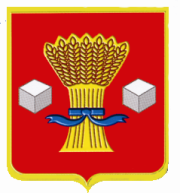 Администрация Дубовоовражного сельского поселенияСветлоярского муниципального района Волгоградской областиПОСТАНОВЛЕНИЕот 24 октября 2017г.	                          № 69Об утверждении отчета об исполнениибюджета Дубовоовражного сельского поселенияСветлоярского муниципального районаВолгоградской области за 9 месяцев 2017 годаВ соответствии со статьей 264.2 Бюджетного Кодекса Российской Федерации, с пунктом 1 статьи 22 Положения о бюджетном процессе в Дубовоовражном сельском поселении, утвержденного решением Совета депутатов Дубовоовражного сельского поселения от 31.05.2016 г. №4/13, п о с т а н о в л я ю:1. Утвердить отчет об исполнении бюджета Дубовоовражного сельского поселения за 9 месяцев 2017 года по доходам в сумме 4 570,0 тыс. рублей, по расходам в сумме 6 393,9 тыс. рублей с превышением расходов над доходами (дефицит бюджета) в сумме 1 823,9 тыс. рублей, и следующие показатели:- исполнение доходов бюджета Дубовоовражного сельского поселения по кодам классификации доходов бюджетов за 9 месяцев 2017 года согласно приложению № 1 к настоящему постановлению;- исполнение расходов бюджета Дубовоовражного сельского поселения по ведомственной структуре расходов бюджета за 9 месяцев 2017 года согласно приложению № 2 к настоящему постановлению;- исполнение расходов бюджета Дубовоовражного сельского поселения по разделам, подразделам классификации расходов бюджета за 9 месяцев 2017 года согласно приложению № 3 к настоящему постановлению;- исполнение источников финансирования дефицита бюджета Дубовоовражного сельского поселения по кодам классификации источников финансирования дефицита бюджета за 9 месяцев 2017 года согласно приложению № 4 к настоящему постановлению.2. Направить настоящее постановление в Совет депутатов Дубовоовражного сельского поселения и Контрольно-счетную палату Светлоярского муниципального района.3. Настоящее постановление подлежит обнародованию в установленном порядке.4. Контроль над исполнением настоящего постановления оставляю за собой.Глава Дубовоовражного сельского поселения				А.Я. Лунёв